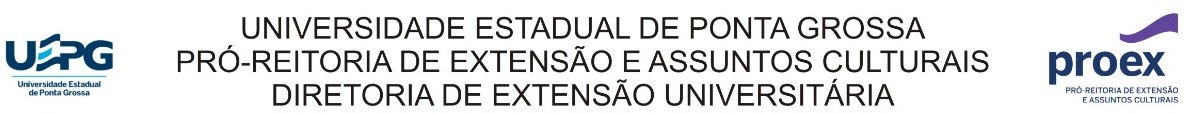 Caros  participantesAgradecemos sua inscrição no 2º WORKSHOP DO PPGECEM - DIÁLOGOS ARTE E CIÊNCIA NA PÓS-GRADUAÇÃO OFICINAS INTERDISCIPLINARES. Seguem algumas orientações sobre a participação das oficinas:1-Verifique a data, local e horário de sua oficina. Chegue com pelo menos 5 minutos de antecedência. Observe que a maioria das oficinas é  presencial , mas algumas serão remotas;2-Algumas oficinas sugerem material, se tiver ótimo: leve. Caso não tenha, não se preocupe, faremos atividades compartilhadas.3-Qualquer dúvida entre  em contato por email gauepg@gmail.com.Seguem materiais solicitados nas oficinas:TÍTULOOFICINEIROSDATA/HORÁRIOMATERIAISFotografia para não fotógrafosArthur Calheiros Amador (DEARTES-UEPG)10/08/20229h às 12hIndividual: (câmera fotográfica ou celular com câmera fotográfica)A câmera escura: entre a construção, captação e observação da cidade de ponta-cabeçaPatrícia Camera, Nelson Silva Junior, Sava Borges da Silva, Cristiane Melo (DEARTES-UEPG)10/08/20229h às 12hO Material será fornecido pela Secretaria de Cultura: Papel sulfite, Papel vegetalCartolina preta – fosca, Cola, fita crepeTesoura, Caixas de papelão supermercadoEstilete.Noções básicas sobre Astronomia a partir das relações interdisciplinares entre Arte-CiênciaMichel Corci Batista  (UTFPR-Campo Mourão) e  Carla Emília Nascimento (PPGECT)10/08/20229h às 12hIndividual: pano ou papel toalha par limpeza, palito. Sugerimos uso de avental.Opcional: tinta guache ou acrílica nas cores: preta, azul e branca.Theremin: música e eletrônica no ensino da arte-ciênciaChristian de Sá Quimelli (DEARTES-UEPG)Marcos Cesar Danhoni Neves (UEM)10/08/20229h às 12hIndividual: Caderno para anotações; Caneta e/ou lápis.Opcional: Lápis de cor / canetas, coloridas / giz de ceraFotografia com máquinas digitais.Carlos Alberto de Souza (DEJOR) e Taís Maria Ferreira10/08/228h ás 12hLap Top (para quem tem disponidade de levar o equipamento)TÍTULOOFICINEIROSDATA/HORÁRIOFORMATOApresentação de trabalhos científicos: dicas para Power Point e E-posterAnderson Pedro Laurindo (PPGECT) e Adriana M. Iarocrisnki (DEARTES-UEPG) 11/08/20229h às 12 hremotaNFTs para iniciantesFábio de Castilhos (DEARTES-UEPG)11/08/20229h às 12hIndividual: material para anotação (analógico ou digital). Smartphones para a interação em atividades durante a oficina.Arte em movimento-Pêndulo de FoucaultEvandro Kafka (Clube da robótica)11/08/20229h às 12hNão solicitouBioscene- Diálogos entre o Cinema e as CiênciasCamila de Brito Vilela e Gabrielly M. Camargo de Jesus (PCM-UEM)11/08/202218:00 às 22:00 hRemotaTÍTULOOFICINEIROSDATA/HORÁRIOFORMATOMúsica, arte notação e performaceRonaldo da Silva e Josie Agatha Parrilha da Silva (DEARTES-UEPG) 12/08/20229h às 12hIndividual: pano ou papel toalha para limpeza, palito. Sugerimos uso de avental e luvasDivulgar sua pesquisa por meio do teatro: é possívelRenan Sota Guimarães (PCM-UEM) e Leila Inês Follmann (DEQUIM-UEPG)12/08/20229h às 12hEstar com roupas confortáveisConstrução do Instrumento Musical Garrafone a partir de indicadores ácido-baseCarolina Agostinho de Jesus e Luís Alberto Flores de Matos (PPGECEM)12/08/20229h às 12hNão solicitouA arte de ensinar Ciências e Matemática para estudantes cegosLúcia Virginia (PPGECEM)12/08/20229h às 12hIndividual: Lápis, Borracha, TesouraRégua, Esquadro, Cola, Cola em relevoBarbante, linha de crochê, linha de costura e outros